 План тренировок для мужчин «пять в  одном»       http://www.tvoytrener.com/metodiki_obhcie/parni_pohudenie.php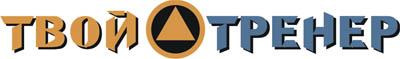 ИНДИВИДУАЛЬНЫЙ КОМПЛЕКС УПРАЖНЕНИЙЗаказать индивидуальный комплекс упражнений от Тимко Ильи (автора этого тенировочного плана и всех планов на сайте) вы можете здесь:http://www.tvoytrener.com/sotrydnichestvo/kompleks_upragnenii.phpЭтот план есть в нашем приложении «ТВОЙ ТРЕНЕР»НАШИ  БЕСПЛАТНЫЕ  КНИГИОБРАЩЕНИЕ  СОЗДАТЕЛЯ САЙТАЕсли вам понравился план тренировок - поддержите проект.
Команда нашего сайта делает всё возможное, чтобы вся информация на нём была абсолютно бесплатной для вас. И я надеюсь, что так будет и дальше. Но денег, что приносит проект, недостаточно для  его полноценного развития.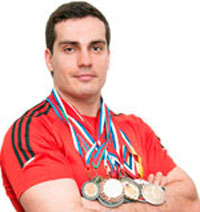 Реквизиты для перевода денег вы можете посмотреть здесь: http://www.tvoytrener.com/sotrydnichestvo/poblagodarit.php (С уважением, создатель и автор сайта Илья Тимко.)ТРЕНИРОВКА 1 (раздельно)1 НЕДЕЛЯ2 НЕДЕЛЯ3 НЕДЕЛЯ4 НЕДЕЛЯ5 НЕДЕЛЯ6 НЕДЕЛЯ7 НЕДЕЛЯРазминка 5–10 минутПодъём ног в упоре(3х10-15)Приседания со штангой на плечах (4-5х8-12)Жим ногами в тренажёре (3х10-12)Жим штанги лёжа(4-5х10-12)Жим гантелями лёжа под углом вверх (3-4х10-15)Разводы с гантелями лёжа под углом 20 гр. (3х10-15)Заминка 2-5 минутТРЕНИРОВКА 2 (по кругу)Разминка 5–10 минутГиперэкстензия(10-15)Скручивания на наклонной скамье (10-15)Отжимания узким хватом от пола (10-15)Выпады со штангой(10-15)Жим штанги из-за головы стоя (10-15)Тяга горизонтального блока (10-15)Сгибания рук со штангой обратным хватом (10-15)Пуловер лёжа с гантелей(10-15)Заминка 2-5 минутТРЕНИРОВКА  3 (кардио)Разминка 5–10 минутБег медленный (3 минуты)Бег быстрый (1 минута)Бег медленный (3 минуты)Бег быстрый (1 минута)Бег медленный (3 минуты)Отдых (2 минуты)Заминка 2-5 минутТРЕНИРОВКА  4 (комбинир.)Разминка 5–10 минутПодъём ног в висе(3х10-15)Кардиотренажёр 5 минутТяга становая со штангой(4-6х4-8)Кардиотренажёр 5 минутПодтягивания широким хватом к груди (3-4х8-15)Кардиотренажёр 5 минутТяга штанги в наклоне(3-4х8-10)Заминка 2-5 минутТРЕНИРОВКА  5 (суперсеты)Разминка 5–10 минутЖим штанги стоя с груди(3-4х8-12)Махи гантелями в стороны(3-4х10-15)Отжимания от брусьев(3-4х8-15)Разгибание рук с верхнего блока (3-4х10-15)Подтягивания обратным хватом (3-4х8-15)Сгибание рук с гантелями молот (3-4х10-15)Сгибания рук со штангой стоя (3-4х8-15)Французский жим со штангой лёжа (3-4х10-15)Заминка 2-5 минут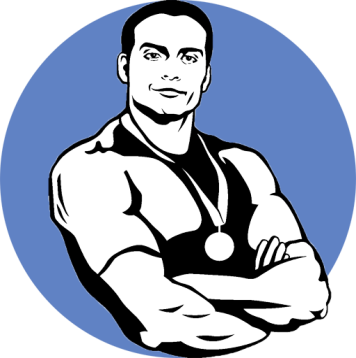 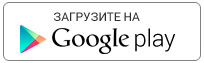 https://play.google.com/store/apps/details?id=com.tvoytrener.timkoilia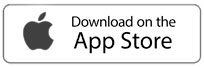 https://itunes.apple.com/ru/app/%D1%82%D0%B2%D0%BE%D0%B9-%D1%82%D1%80%D0%B5%D0%BD%D0%B5%D1%80/id1299904851?mt=8 Версия для компаhttps://yadi.sk/d/MEPa9xnB3R98By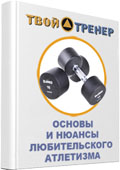 http://tvoytrener.com/kniga_tvoytrener.php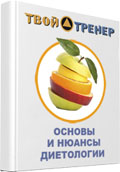 http://tvoytrener.com/kniga_tvoytrener2.phphttp://tvoytrener.com/kniga_tvoytrener3.php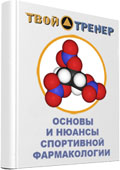 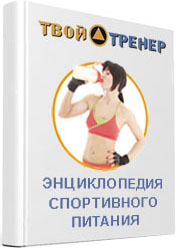 http://tvoytrener.com/kniga_tvoytrener5.php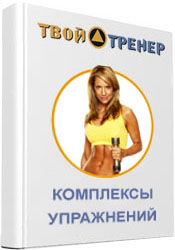 http://tvoytrener.com/kniga_tvoytrener6.phphttp://tvoytrener.com/kniga_tvoytrener4.php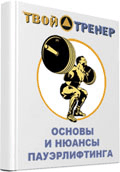 